Direction du Commerce Batna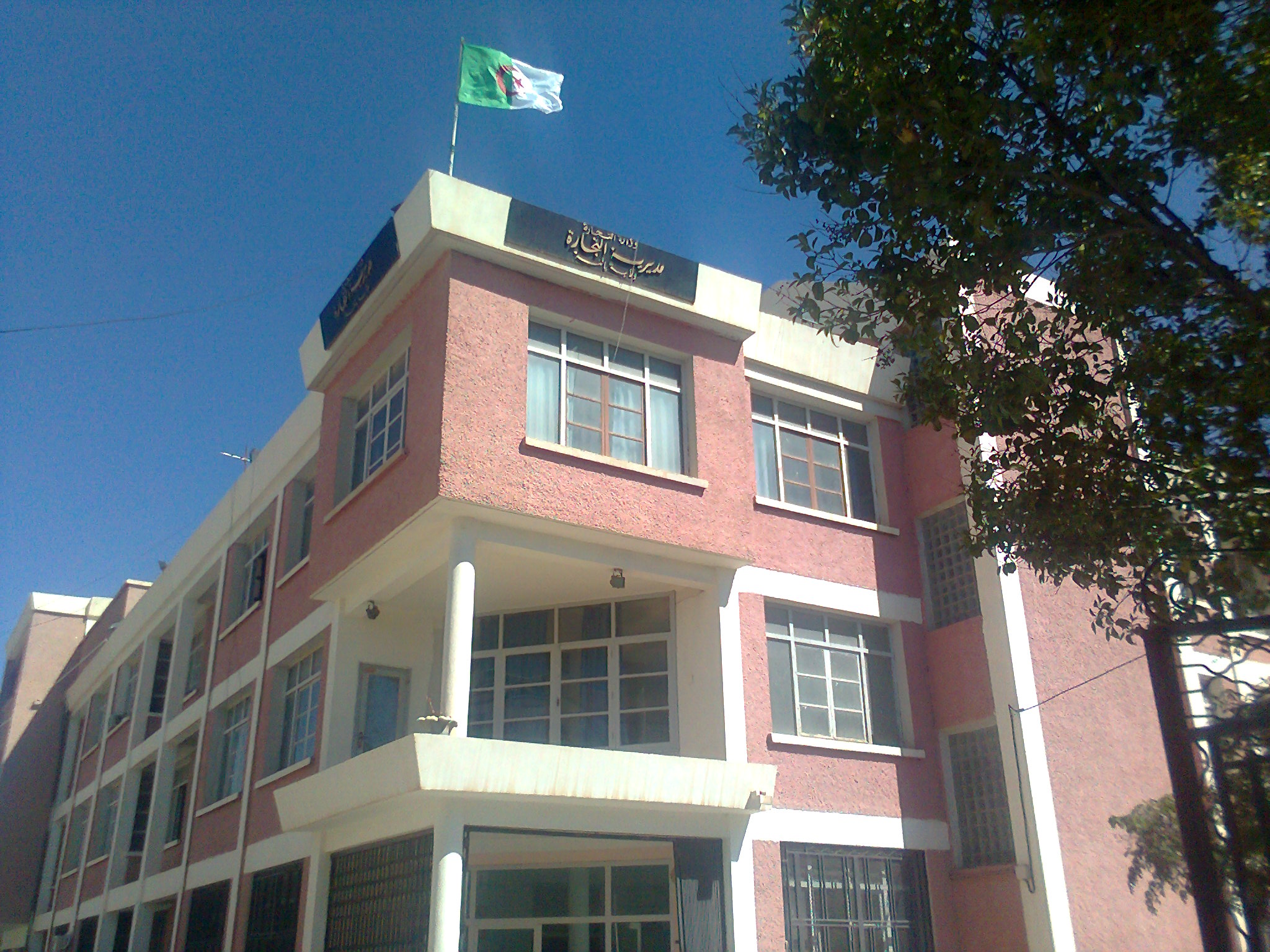 Bilan des activités des services de la direction  du commerce durant le mois DE janvier 2017Principales InfractionsBilan des Brigades MixtesNombre de Brigades55Nombre d’Interventions 214Nombre d’Infractions100Nombre de Procès-Verbaux 100Nombre de Fermetures Administratives 39Nombre d’Echantillons prélevés 16Quantité de Produits Saisies (Tonnes)2,5624Principaux Produits SaisiesProduits Alimentaires-Viandes –Droguerie -MinoterieValeur de la Saisie (DA)105.596,00Montant de Défaut de Facture (DA)37.500,00Montant de Prix Illicite (DA)36.500,00Montant de Factures Fictives-Montant des Facturesnon Conformes-Contrôle de la Qualité et de la Répression des FraudesContrôles des pratiques Commerciales*Manque d’’hygiène *Produits non Conformes* Manque d’Etiquetage*Défaut d’affichage des prix*Défaut de facturation*D.R.C*Activité commerciale sédentaire sans local.Commerce – Services VétérinairesCommerce –Impôts - DouanesNombre d’Interventions /01Nombre d’Infractions/01Nombre de Procès-Verbaux /01Nombre de Fermetures Administratives //Nombre d’Echantillons prélevés //Montant de Défaut de Facture (DA)//Montant de Factures Fictives//Montant des Factures non Conformes//Principaux Produits Saisies//Valeur de la Saisie (DA)//